Middle School Fitness Daily Challenge 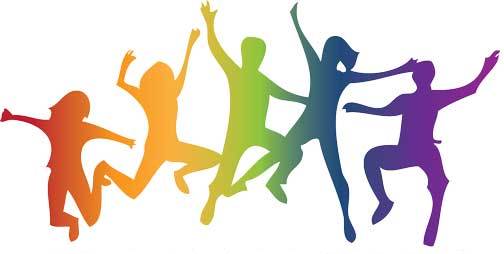 Monday Tuesday Wednesday Thursday Friday Sat/Sun-30 Jumping Jacks-2 minutes Jump Rope-20 sit ups-20 minute walk or jog -Go for a 30 min walk or bike ride- Play catch outside or shoot hoops outside-15 push ups-15 Tricep dips-40 mountain climbers- 30 jumping jacks
Complete this 2xWarm up with a 15 minute jog30 Jumping jacks40 jump ropes 20 Sit ups 60 Second plank Complete this 2x-20 jumping jacks- 20 mountain climbers-20 jump squats- 30 second wall sit Complete 2xRun, Walk, or play a sport outdoors for 30 minutes!- Speed jump Challenge (see how many times you can jump rope in 60 seconds)- 10 minutes of continuous jump rope- 15 min walk-10 burpees - 20 jumping jacks- 10 jump squats-20 sit upsComplete this 3X-Burpees for 30 seconds - 60 Second plank- 20 squats Complete 3x20 minute jog or walk - 30 minute Walk (Walk 4 minutes, then one minute sprint)-  Toss and catch a ball on a wall 20 times in a row- 20 jumping jacks- 20 lunges (10 each side)- 1 min Wall sitComplete this 3X20 minute walk or jogRun, Walk, or play a sport outdoors for 30 minutes!